ПОСТАНОВЛЕНИЕ ШУÖМО внесении изменений в постановление администрации муниципального района «Печора» от 22 ноября 2019 года  № 1488  1. Внести в постановление муниципального района «Печора» от 22 ноября 2019 года  № 1488  «Об утверждении реестра мест (площадок) накопления твердых коммунальных отходов на территории муниципального образования муниципального района «Печора»  следующие изменения:1.1. В графу 3 позиции 17 приложения к постановлению добавить: контейнер (Макулатура) - 1, контейнер (Пластик) - 1 объем 0,75 куб.м.;1.2. В графу 3 позиции 72 приложения к постановлению добавить: контейнер (Макулатура) - 1, контейнер (Пластик) - 1 объем 0,75 куб.м.;1.3. В графу 3 позиции 80 приложения к постановлению добавить: контейнер (Макулатура) - 1, контейнер (Пластик) - 1 объем 0,75 куб.м.;1.4. В графу 3 позиции 84 приложения к постановлению добавить: контейнер (Макулатура) - 1, контейнер (Пластик) - 1 объем 0,75 куб.м.;2.2. Настоящее постановление вступает в силу со дня его подписания, действует с 11 января 2021 года и подлежит размещению на официальном сайте муниципального района «Печора».Глава муниципального района -                                                                руководитель администрации                                                                    В.А. СеровАДМИНИСТРАЦИЯ МУНИЦИПАЛЬНОГО РАЙОНА  «ПЕЧОРА»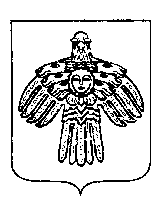 «ПЕЧОРА» МУНИЦИПАЛЬНÖЙ РАЙОНСА АДМИНИСТРАЦИЯ« 26 »  января 2021 г. г. Печора  Республика Коми                          № 44  